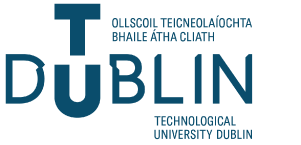 Graduate research SchoolAssessment of annual progressPGR 2dStudent Name: ______________________________________School: _____________________________________________Recommendation Research and progress satisfactory, continue 					Research and/or progress not satisfactory, resubmit report within one monthResearch and/or progress not satisfactory for award sought, transfer to lower registerResearch and progress very unsatisfactory, discontinue 					Comments  Signature  ____________________________	Date ________________________		Supervisor 
Signature  ____________________________	Date ________________________Advisory supervisor		
Signature  ____________________________	Date ________________________		Head of School 
		Signature  ____________________________	Date ________________________		College Head of Research